TÜBİTAK 1702 Patent Tabanlı Teknoloji Transferi Destekleme ÇağrısıBilgilendirme Semineri(Webinar – İnternet Üzerinden)8 Eylül 2021 Çarşamba – Saat: 10:00Seminere katılım adresi: http://webinar.tobb.org.tr  TÜBİTAK, TOBB ve TOBB ETÜ işbirliğinde internet üzerinden gerçekleştirilecek olan seminerde ilk çağrısı 2020 yılında Türkiye’de patent lisanslamaya bir kültür oluşturmak adına uygulamaya alınan ve müşteri kuruluşa 2 Milyon TL’ye kadar %75’e varan destek sağlayan 1702 Patent Tabanlı Teknoloji Transferi Destekleme Çağrısı anlatılacak olup, seminer sonunda katılımcıların konu hakkındaki soruları cevaplandırılacaktır.Seminerehttp://webinar.tobb.org.trlinkinden katılabilirsiniz.Tüm üyelere katılım ücretsizdir.Program:10:00 - 10:15	Açılış Konuşmaları10:15 - 11:00 	TÜBİTAK Patent ve Ar-Ge Destekleme Çağrıları Paneli11:00 - 11:30 	Soru - CevapSeminer ile ilgili iletişim: kobi@tobb.org.tr, 0312 218 24 54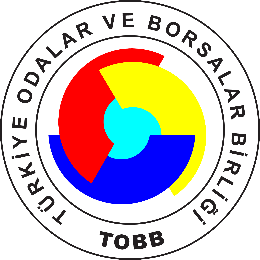 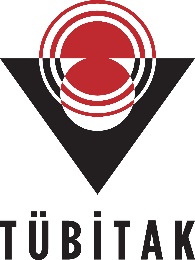 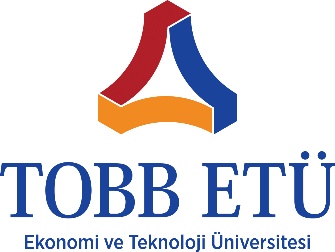 